SYSTMONLINE FOR BOOKING/CANCELLING ON LINE APPOINTMENTS, also for PRESCRIPTIONS AND TEST RESULTS AT THE ABINGDON Logging  into SystmOnlineGo to the SystmOnline Website: https://systmonline.tpp-uk.com/You will have been given a Username (ie jamestest0101925) and a password:-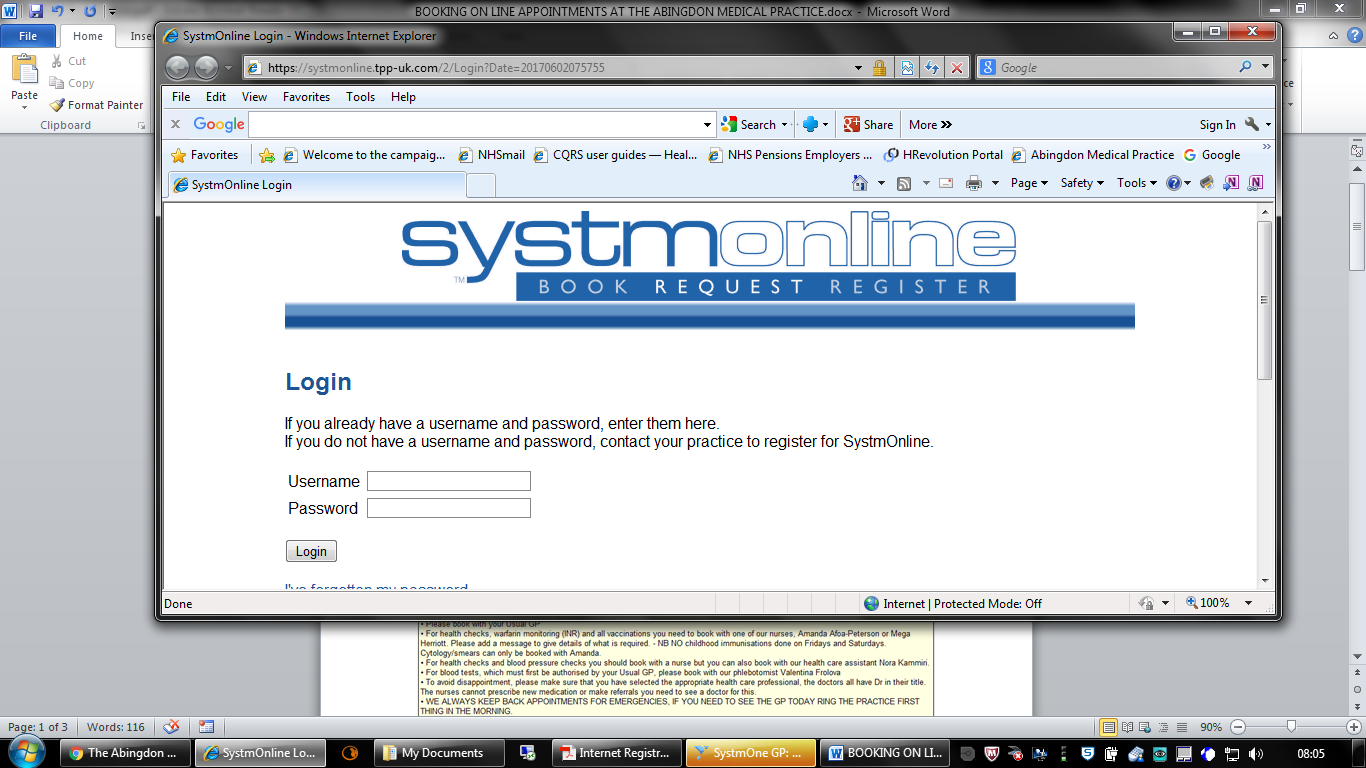 To Make an AppointmentSelect  the Book Appointment Tab at the top of the page:-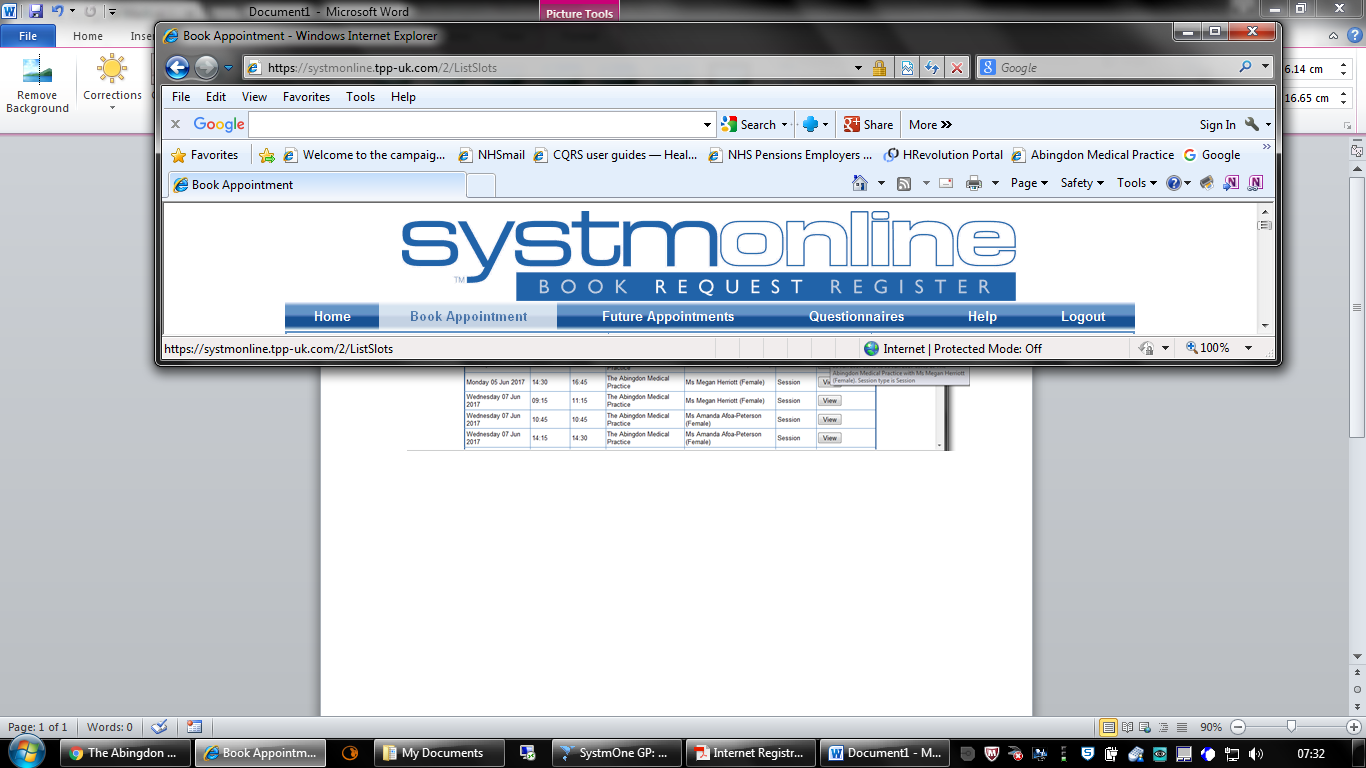 Now check you make an appointment with the correct medical personnel before showing appointments in a given period :-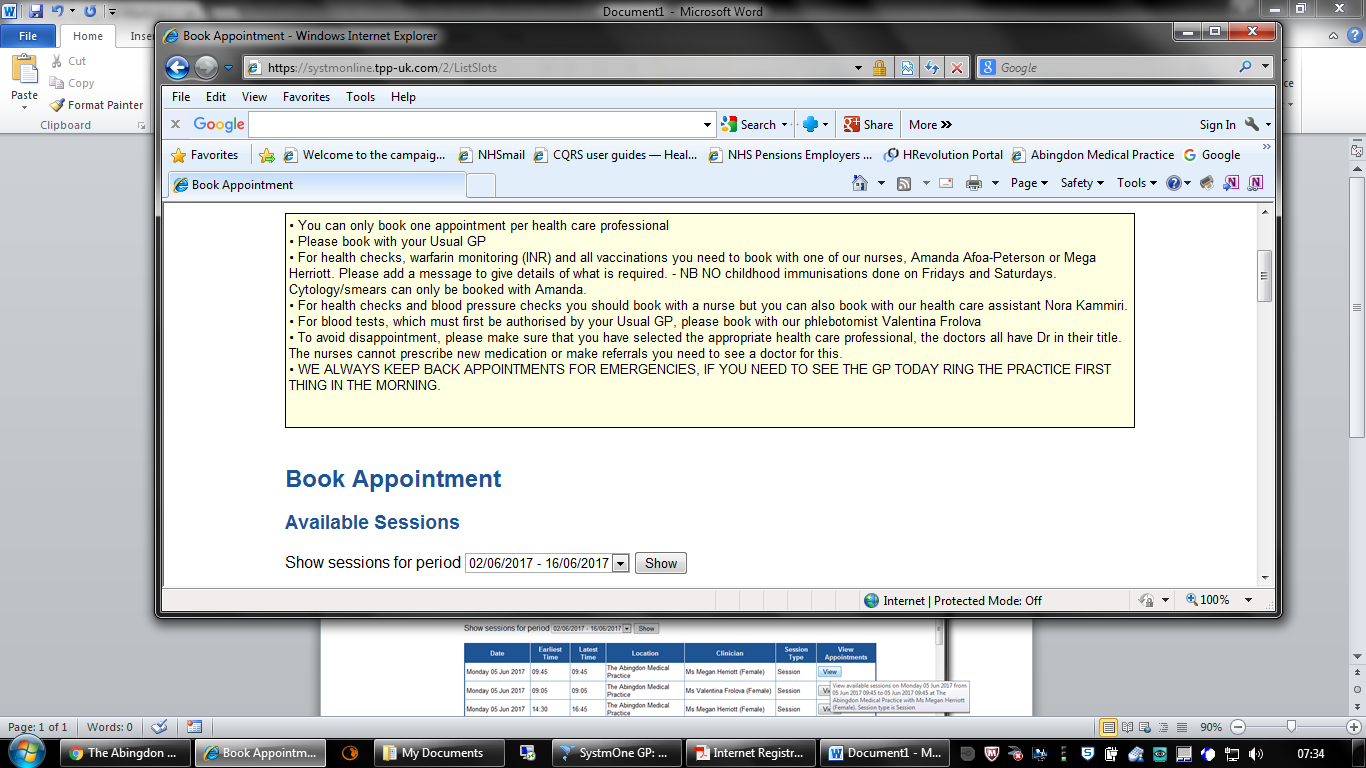 Having selected the correct Clinician (Personnel) on the day and time you require, press the “View” button to see all the available slots:-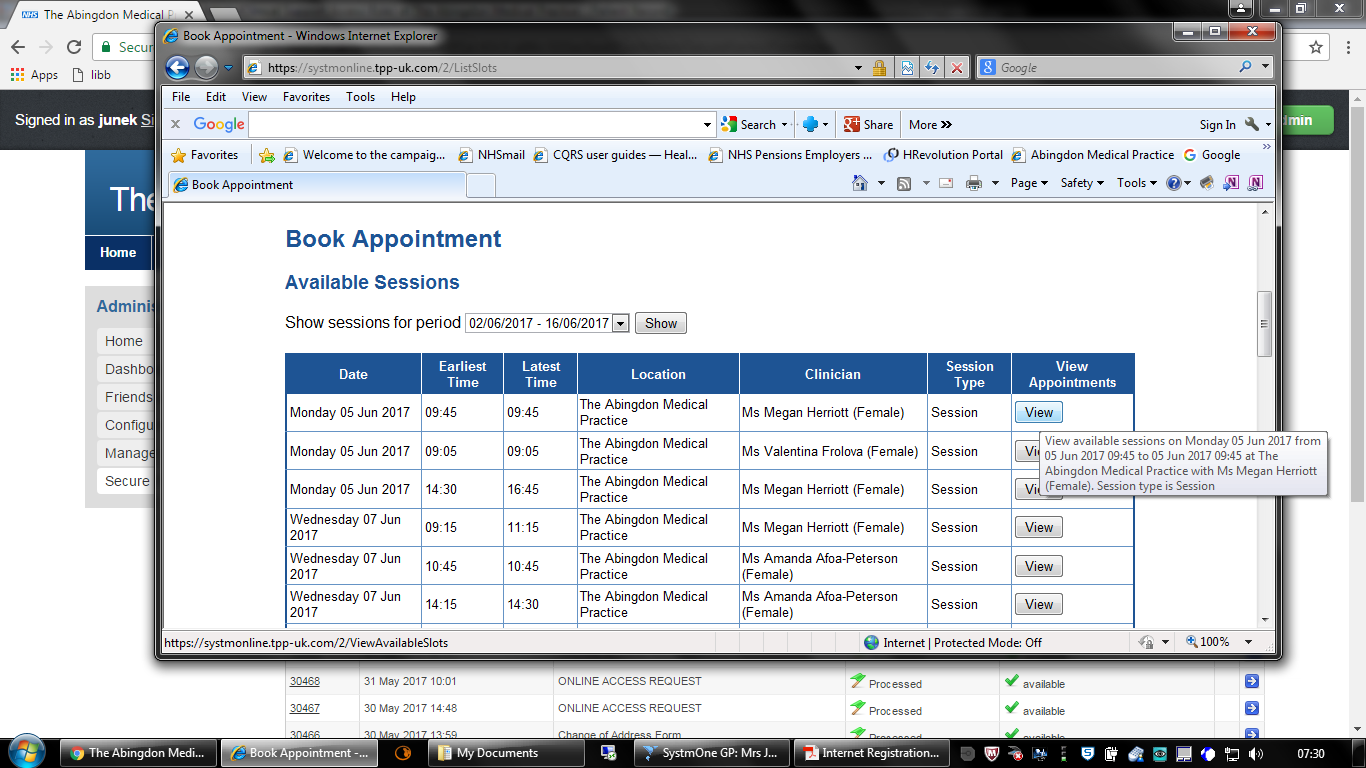 You can now book your appointment:-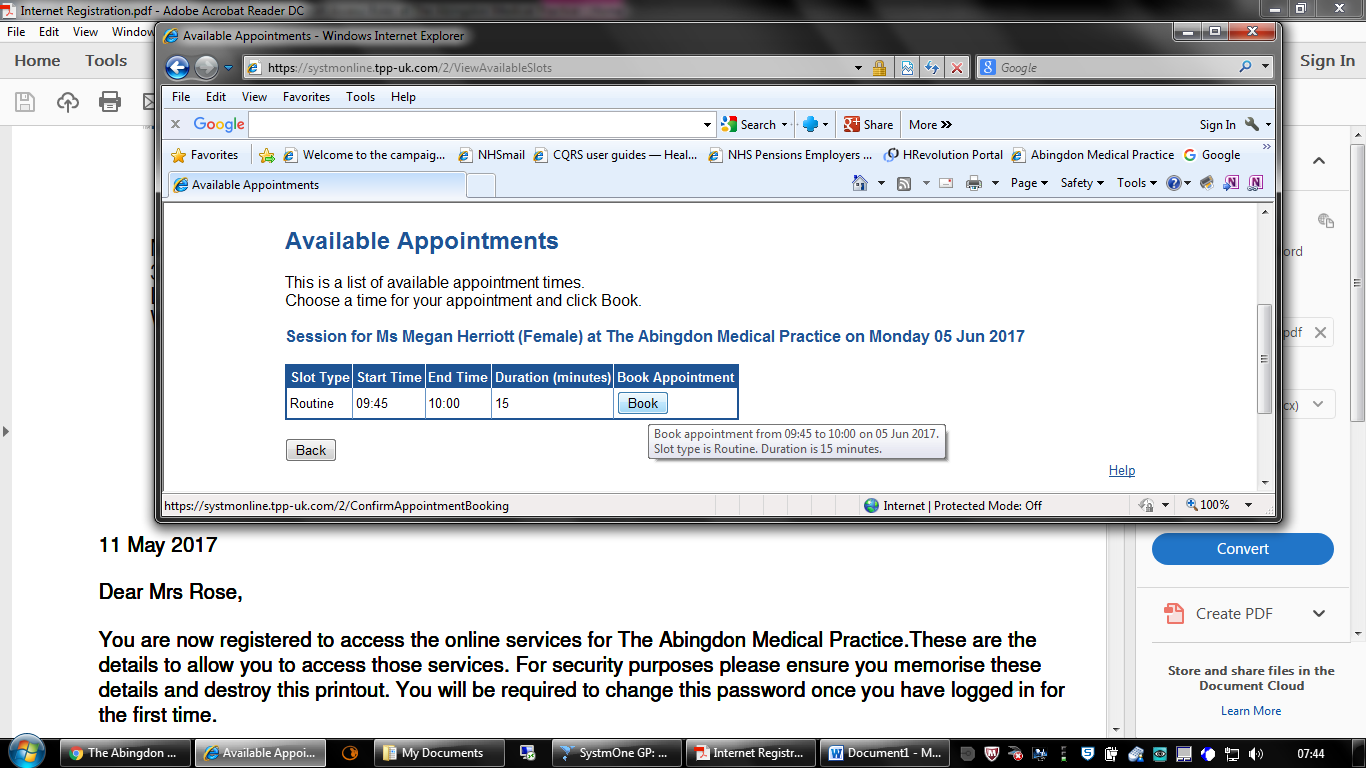 To Cancel an AppointmentSelect Future Appointments:-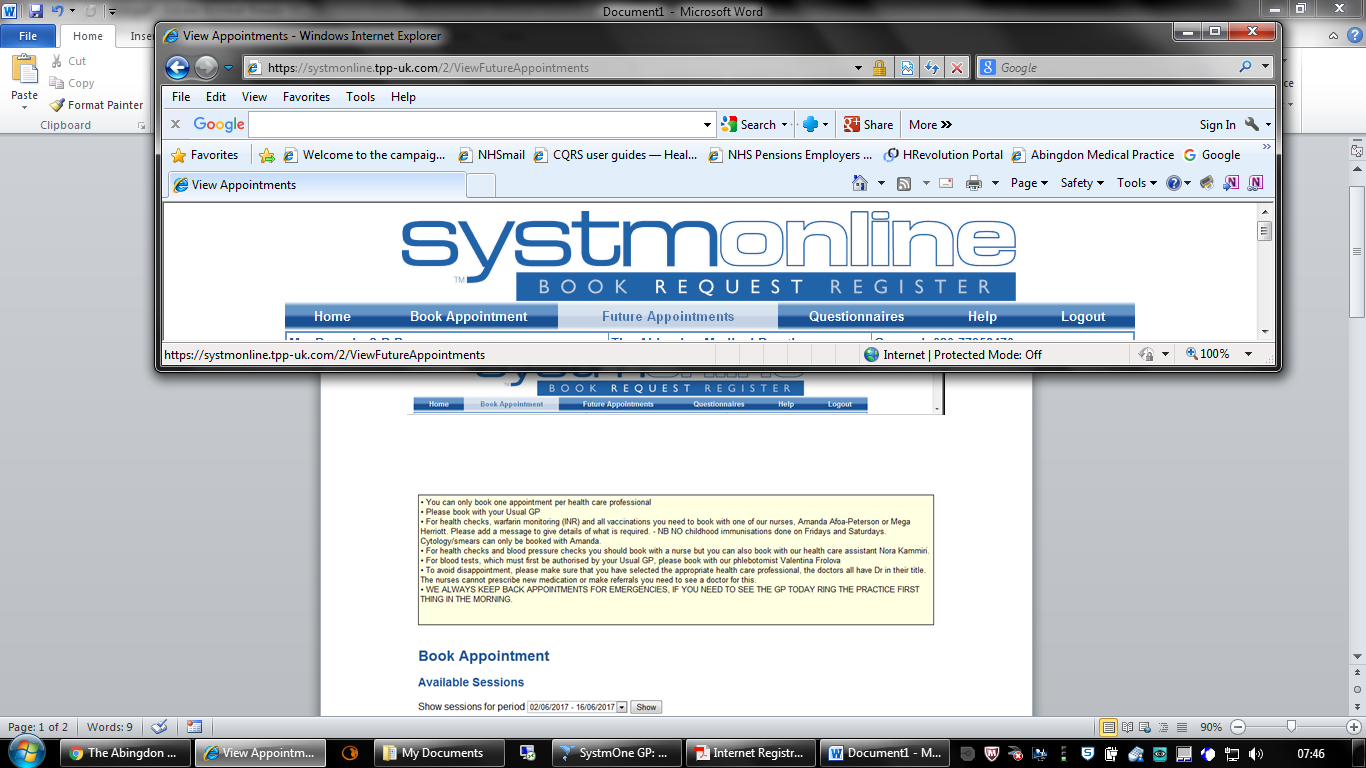 Now click on the Cancel button for the appointment you wish to cancel:-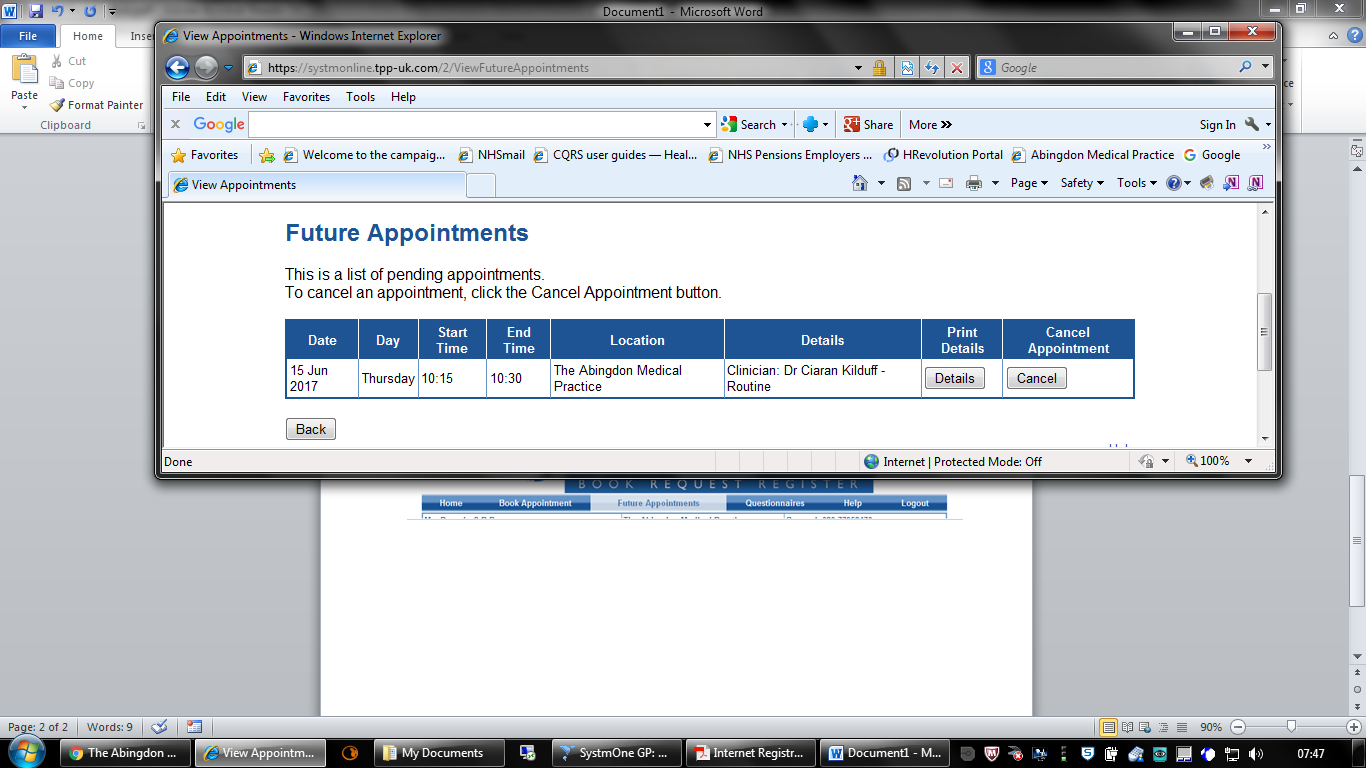 To Check your test resultsGo to the Home page:-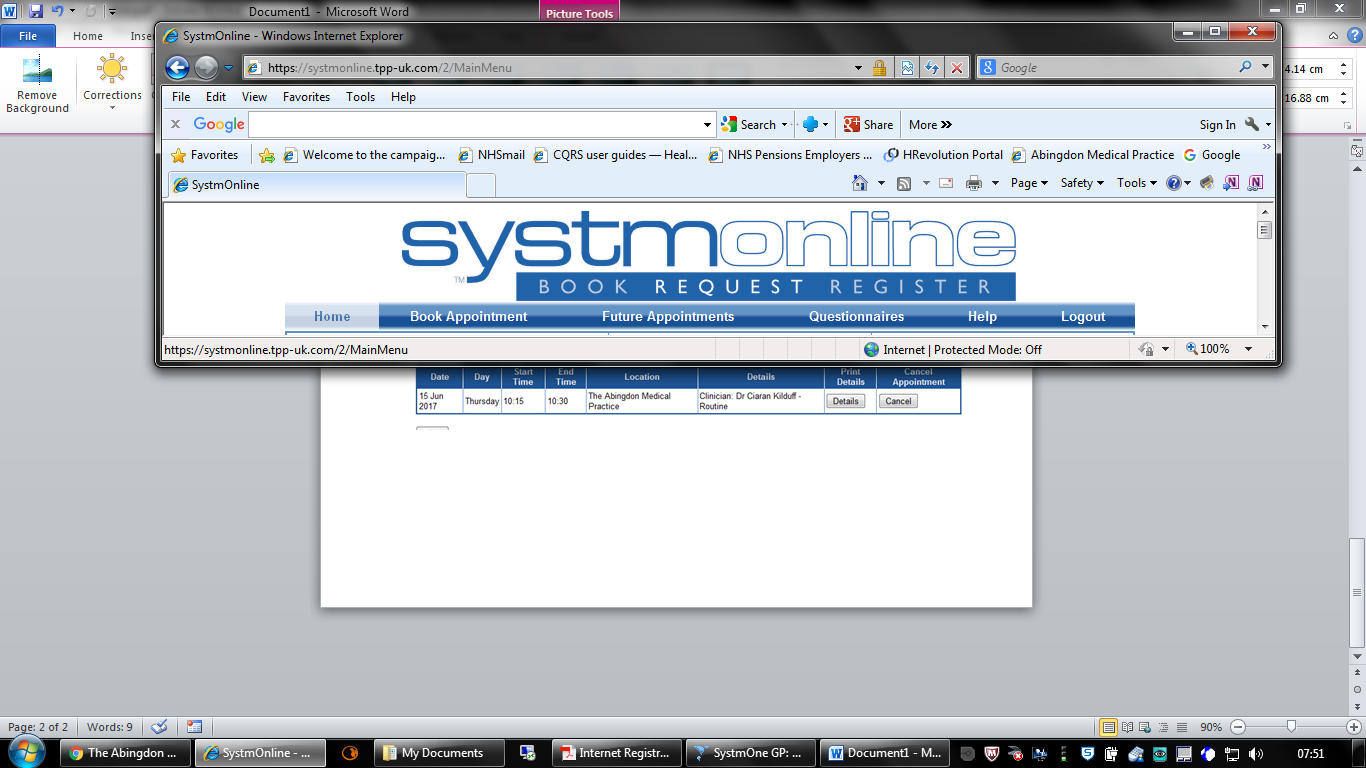 Select  Patient Record :-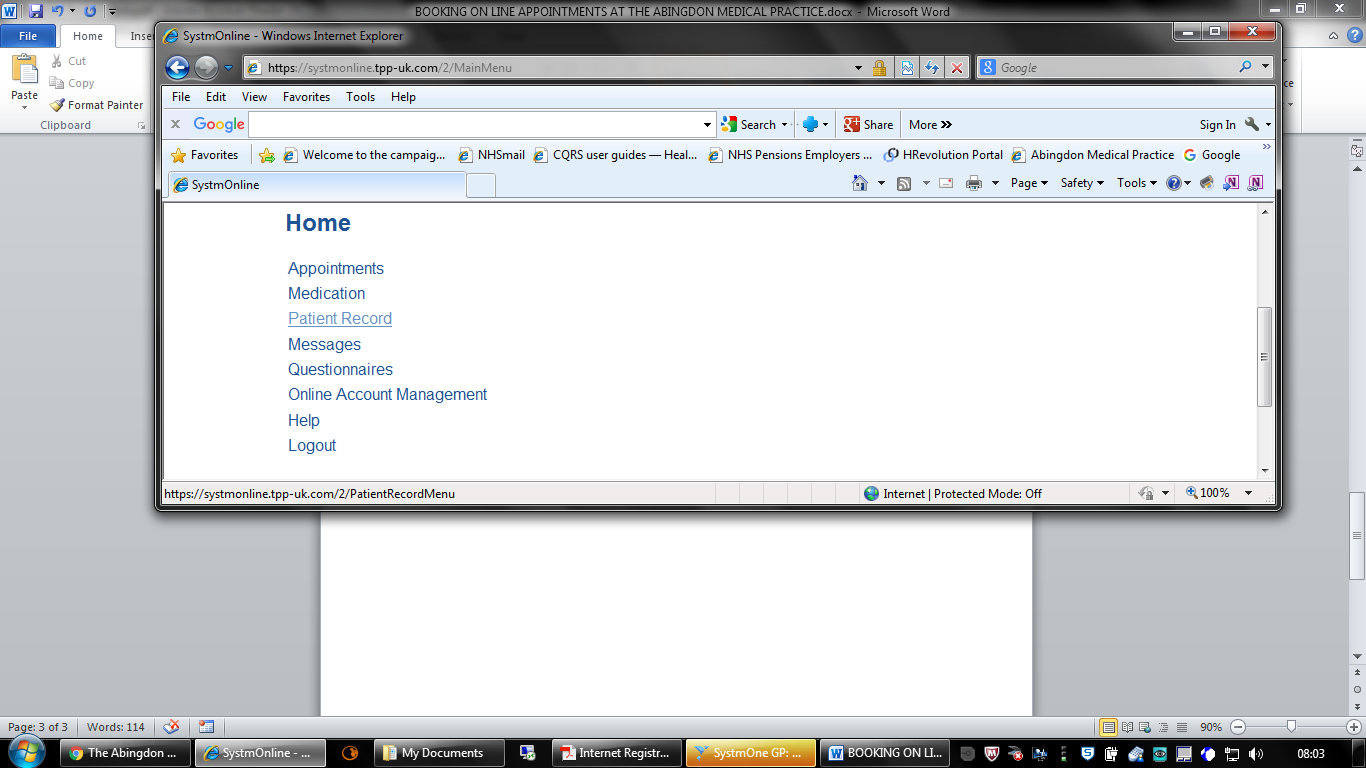 Select  View Test Results:-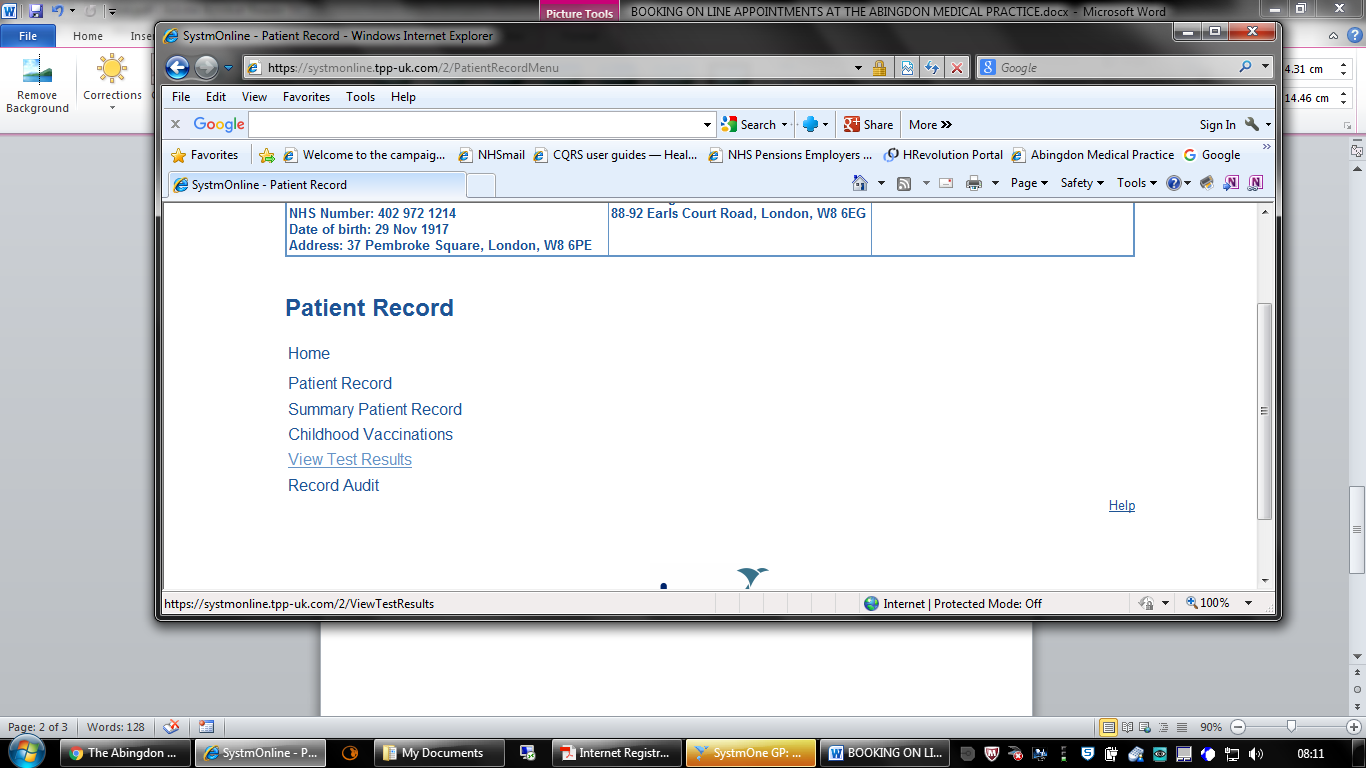 You can now select a time period and press the “View” button for the results and GP comments:-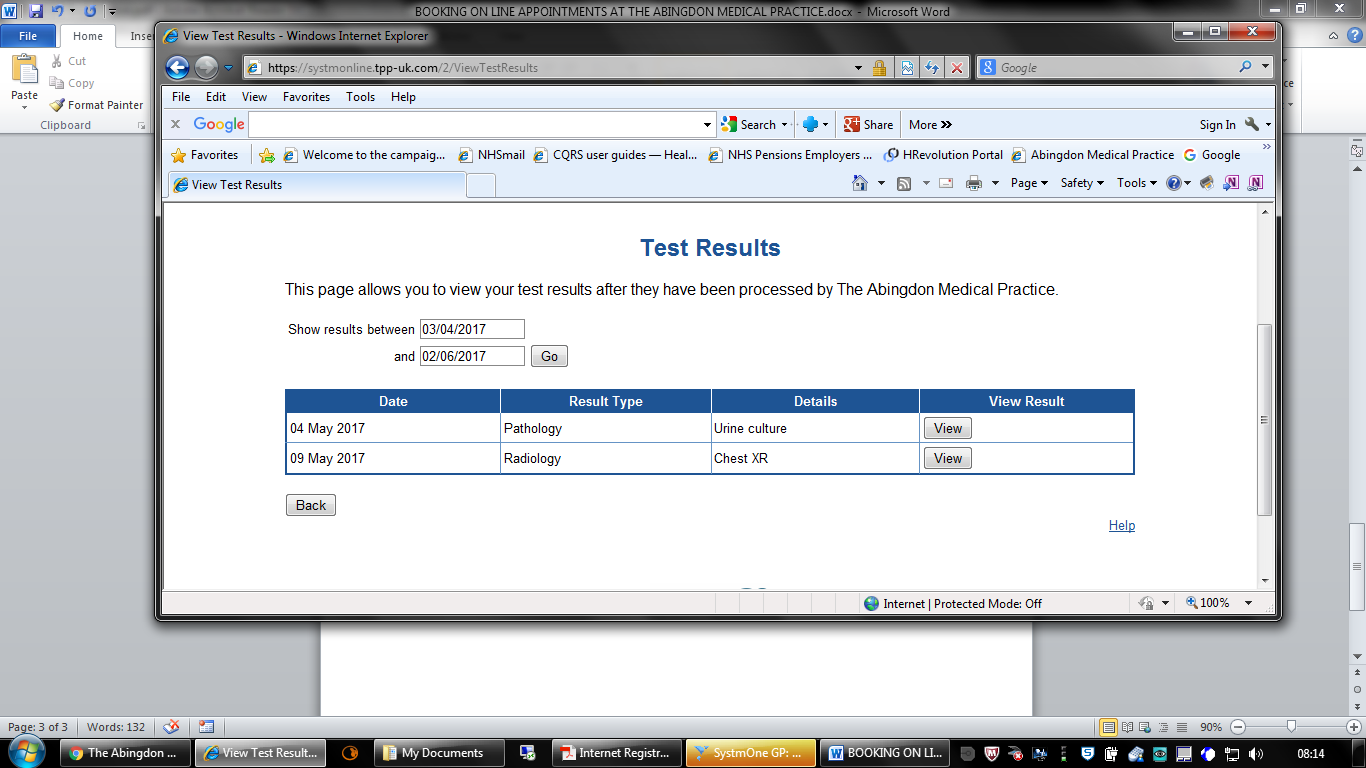 To Get Repeat Medication or change your PharmacyGo to the Home page:-Now select Medication:-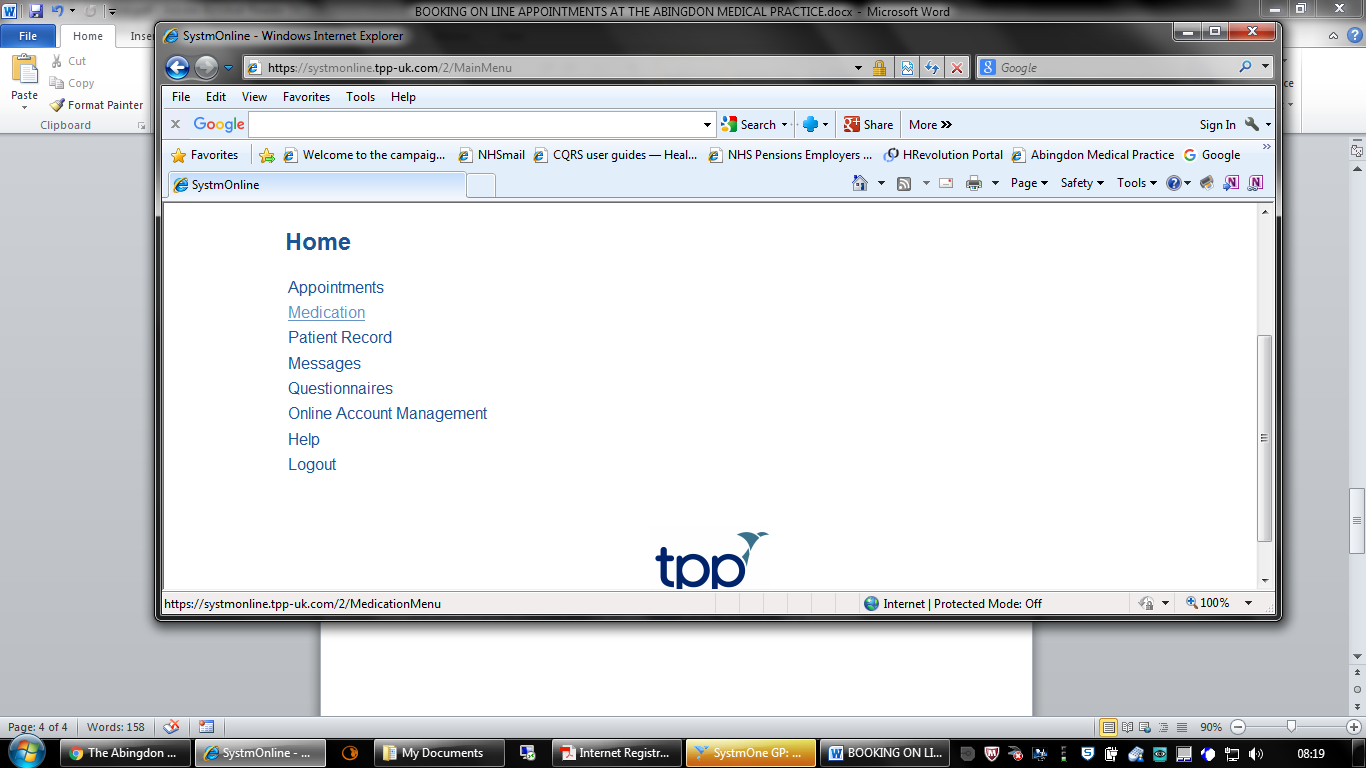 You can now select medication to request repeats or change your eprescribing  Pharmacy.  You can only request repeat medication, for a new prescription you will need to see your GP:- 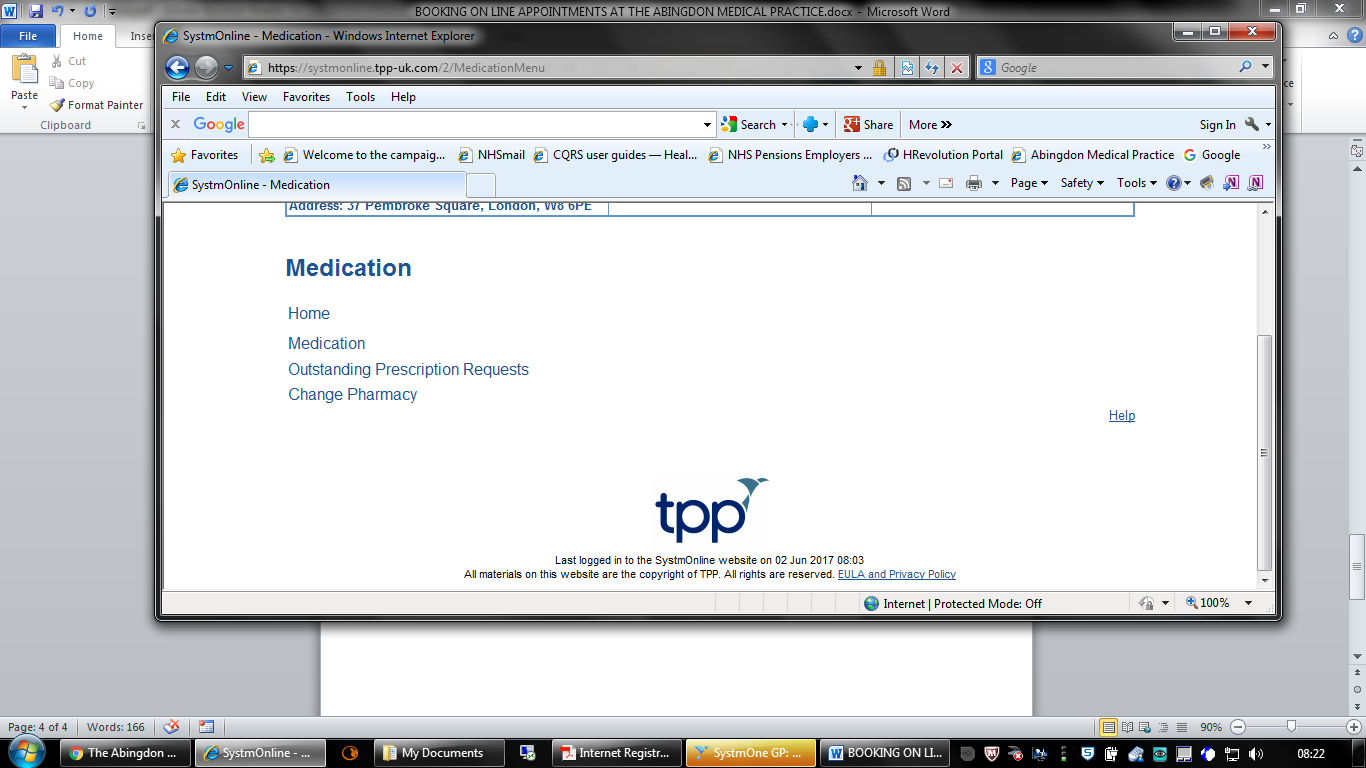 Just click in the box for the medication you wish to receive:-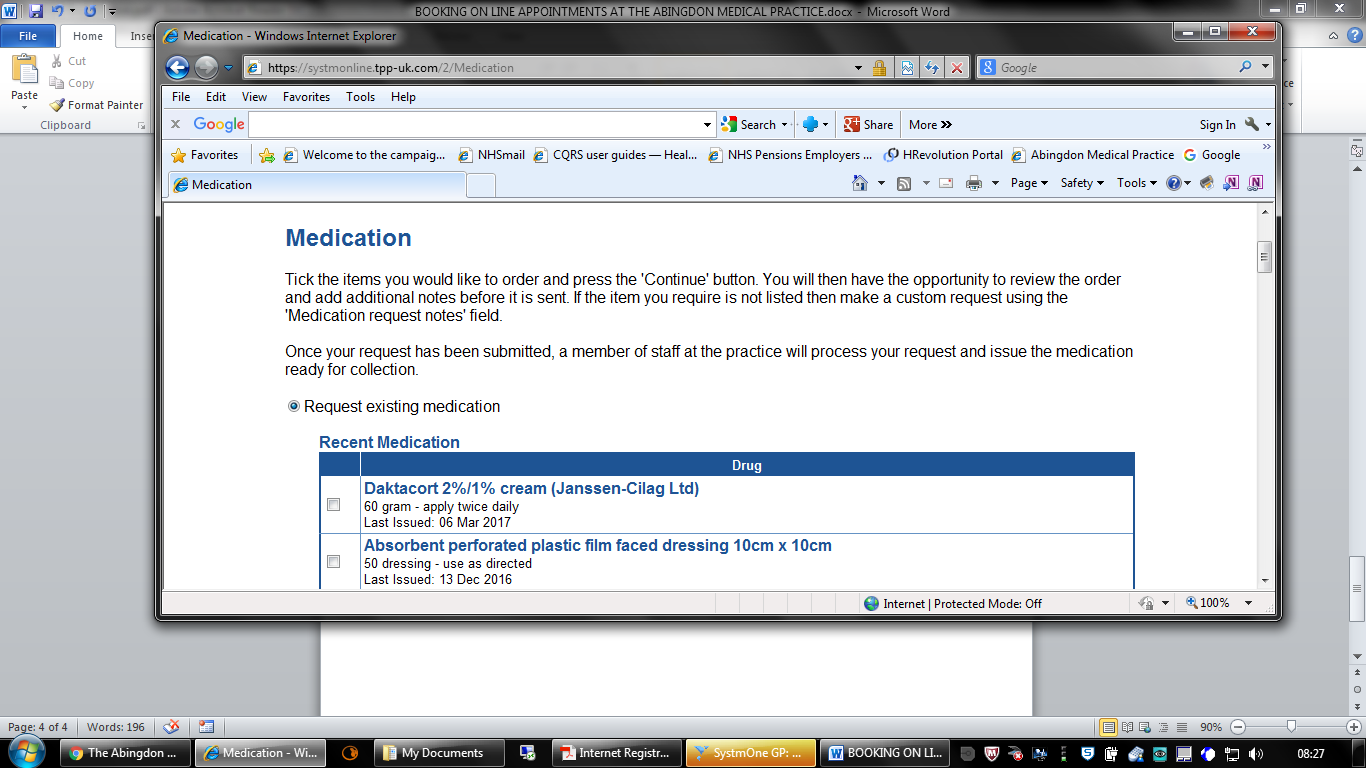 If you want to add a comment (not for a different or new medication) you can click on the customer request button before pressing the “Continue” button to send the request through to the surgery.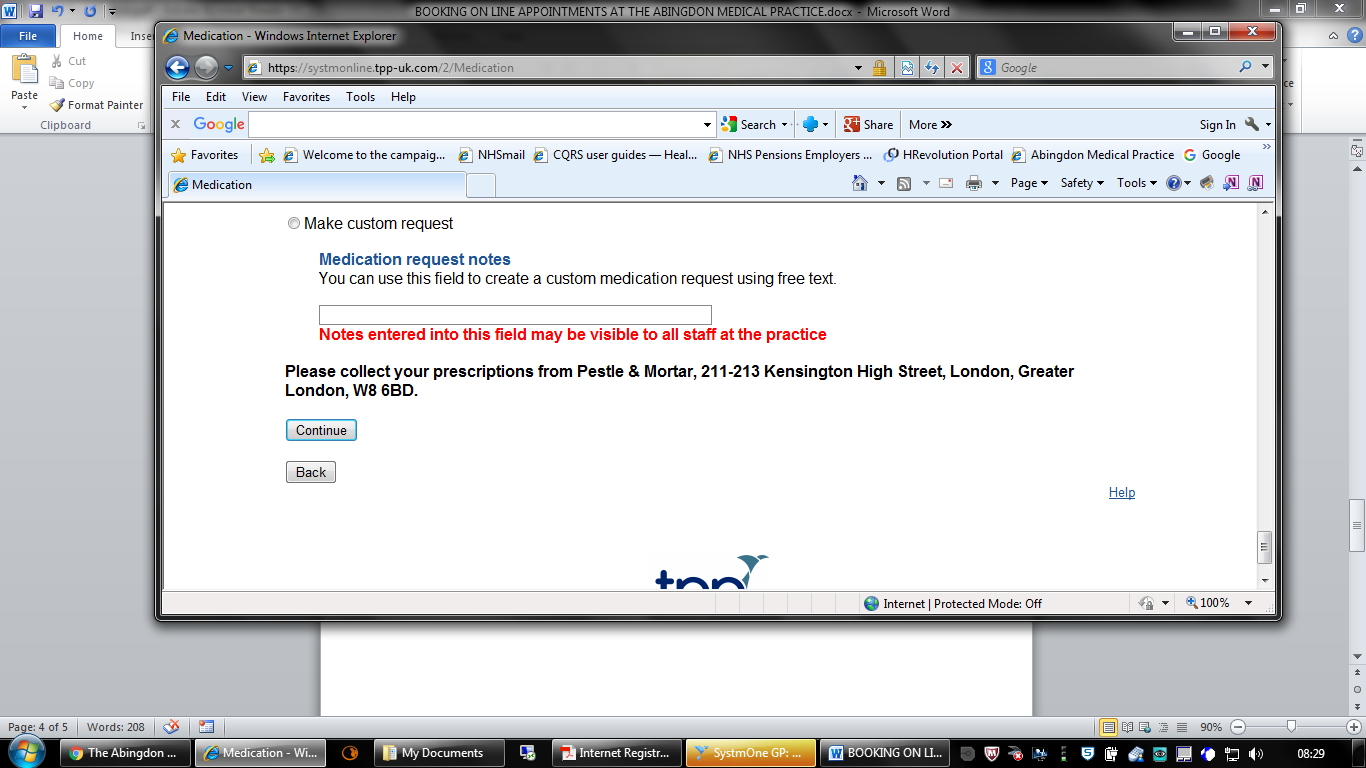 Note that if you have signed up for ePrescribing it tells you where to collect your prescription.